TEHNISKĀ SPECIFIKĀCIJA Nr. TS 0603.002 v1Ģenerators ar iebūvētu invertoru, 3500 WAttēlam ir informatīvs raksturs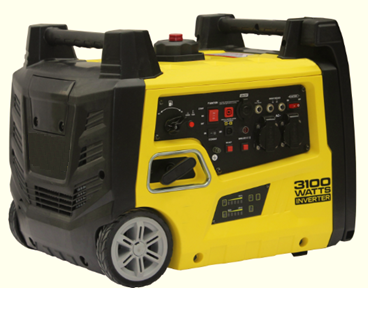 Nr.AprakstsMinimālā tehniskā prasībaPiedāvātās preces konkrētais tehniskais aprakstsAvotsPiezīmesVispārīgā informācijaVispārīgā informācijaVispārīgā informācijaRažotājs (nosaukums, ražotnes atrašanās vieta).Norādīt informāciju0603.002 Ģenerators ar iebūvētu invertoru, 3500 W Norādīt pilnu preces tipa apzīmējumuPreces marķēšanai pielietotais EAN kods, ja precei tāds ir piešķirtsNorādīt vērtībuNorādīt vai, izmantojot EAN kodu, ražotājs piedāvā iespēju saņemt digitālu tehnisko informāciju par preci (tips, ražotājs, tehniskie parametri, lietošanas instrukcija u.c.)Norādīt informācijuParauga piegādes laiks tehniskajai izvērtēšanai (pēc pieprasījuma), darba dienasNorādīt vērtībuStandartiStandartiStandartiAtbilstība Eiropas parlamenta un padomes direktīvai 2000/30/EKAtbilstDokumentācijaDokumentācijaDokumentācijaKā atsevišķs fails, iesniegts preces attēls, kurš atbilst sekojošām prasībām: ".jpg" vai “.jpeg” formātā;izšķiršanas spēja ne mazāka par 2Mpix;ir iespēja redzēt  visu preci un izlasīt visus uzrakstus, marķējumus uz tā;attēls nav papildināts ar reklāmu.AtbilstOriģinālā lietošanas instrukcija sekojošās valodāsLV vai ENTehniskā informācijaTehniskā informācijaTehniskā informācijaInvertora tipa ģeneratora ar pilno jaudu >3500WAtbilstSpriegums 1 fāze 230V 50HzAtbilstMotors 4 taktu ar piespiedu dzesēšanu, degviela benzīnsAtbilstTrokšņu līmenis <65dbAtbilstPalaišanas sistēma - Rokas startsAtbilstBākas tilpums >5 litriAtbilstDegvielas patēriņš <1.8 l/hAtbilstSvars <40kgAtbilstKonstrukcijaKonstrukcijaKonstrukcijaKompakts viegli pārvietojams invertora tipa ģeneratorsAtbilst